「セキュリティ・ミニキャンプ in 東北 2016（青森） 一般講座」参加申込書後述の「ご同意内容について」を必ずご覧いただき、ご同意いただいた上で同意チェック欄のチェック「✔」と必要事項のご記入をお願い致します。お申し込み確認後、こちらから申込書の受領についてのご連絡を致します。※多数ご受講の団体様は、本紙面を適宜複写してください。●お申込み方法：お申込みは、当「参加申込書」を下記連絡先までFAX、電子メールで送付ください。●お問い合わせ・連絡先：株式会社ソフトアカデミーあおもり　〒030‐0113　青森市第二問屋町四丁目11番18号　株式会社 ソフトアカデミーあおもり　セキュリティ・ミニキャンプ in 東北 2016（青森） 担当  宛TEL　（017）731-9002　　　FAX　（017）739－7771　 ホームページ：http://www.soft-academy.co.jp 　電子メール：kensyu@soft-academy.co.jp●ご同意内容について：本セミナーの個人情報の取扱についてご同意ください：（個人情報保護方針は弊社サイトhttp://www.soft-academy.co.jp/よりご覧ください。）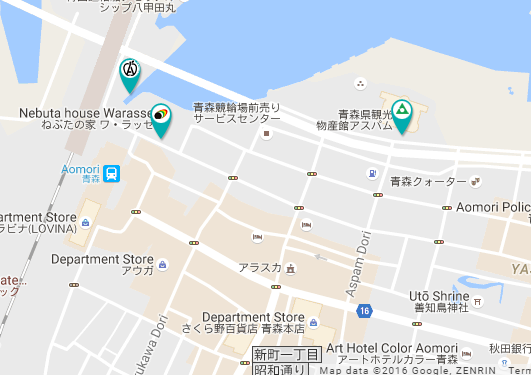 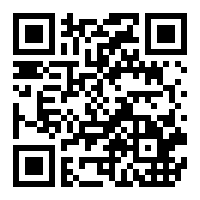 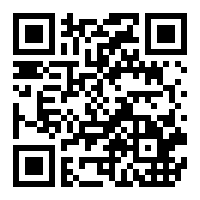 同意チェックご連絡情報　（団体様の場合、お申込み担当者の方の情報をお知らせください。）ご連絡情報　（団体様の場合、お申込み担当者の方の情報をお知らせください。）ご連絡情報　（団体様の場合、お申込み担当者の方の情報をお知らせください。）ご連絡情報　（団体様の場合、お申込み担当者の方の情報をお知らせください。）ご連絡情報　（団体様の場合、お申込み担当者の方の情報をお知らせください。）□貴団体名（会社・学校名等）住所〒〒□ご担当者連絡先ご　氏　名（フリガナ）所属・役職（学生様は学科・学年）所属・役職（学生様は学科・学年）TEL□ご担当者連絡先□ご担当者連絡先FAXE-mailE-mailE-mail□ご担当者連絡先【受講申し込み欄】受講希望者をご記入ください。【受講申し込み欄】受講希望者をご記入ください。【受講申し込み欄】受講希望者をご記入ください。【受講申し込み欄】受講希望者をご記入ください。【受講申し込み欄】受講希望者をご記入ください。ご受講者情報ご受講者情報ご受講者情報ご受講者情報ご受講者情報同意チェックご氏名（フリガナ）所属・役職（学生様は学科・学年）E-mail情報交流会参加（希望者は「〇」を記入）□□□□□個人情報を取り扱う事業者名（株）ソフトアカデミーあおもり　　個人情報管理責任者取締役　システム部長 佐々木勝彦本個人情報取扱責任者教育課 課長 細川 弘樹（ご連絡先は上記「お問い合わせ先」と同様）利用目的本講座の参加者管理のため。第三者への提供について本イベントの運営に関わる、セキュリティ・キャンプ実施協議会、独立行政法人情報処理推進機構、青森県は参加者の方のお名前、所属団体、役職の情報を提供します。個人情報取扱の委託ありません。個人情報ご提供の任意性について各情報とも参加者管理の面から必要です。「FAX」は必須ではありませんがご連絡先があった方が連絡は確実です。ご相談窓口 連絡先　　（個人情報に関するお問い合わせ、お預かりしている個人情報の開示請求、利用目的のお問い合わせ、訂正・追加・削除のご依頼、利用又は提供の中止のご依頼について）〒030-0113 青森市第二問屋町四丁目１１番１８号電話：017－762－1411　　　　FAX：017-739－7771 受付担当：株式会社ソフトアカデミーあおもり 　総務部個人情報相談窓口宛